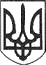 РЕШЕТИЛІВСЬКА МІСЬКА РАДАПОЛТАВСЬКОЇ ОБЛАСТІ(тридцять четверта позачергова сесія сьомого скликання) РІШЕННЯ15 травня 2020 року                                                                             № 976-34-VIIПро затвердження Положення про грошові винагороди здобувачам освіти та педагогічним працівникам закладів освіти Решетилівської міської ради Керуючись ст. 25 Закону України „Про місцеве самоврядування в Україні”, ст. 25, 53, 54 Закону України „Про освіту”, ст. 16 Закону України „Про повну загальну середню освіту”, комплексною Програмою розвитку освіти Решетилівської міської  ради  на 2018-2022 роки, затвердженої рішенням Решетилівської селищної ради від 21 грудня 2017 року № 176-10-VII,  з метою підтримки обдарованих, талановитих учнів закладів освіти міської ради, стимулювання їх творчості та засвідчення їх особистих досягнень, Решетилівська міська радаВИРІШИЛА:	1. Затвердити Положення про грошові винагороди здобувачам освіти та педагогічним працівникам закладів освіти Решетилівської міської ради  (додається).	2. Контроль за виконанням рішення покласти на постійну комісію з питань соціального захисту населення, освіти, культури, фізичного виховання, охорони здоров’я та соціальної політики (Друб Л. С.).Секретар міської ради                                                                     О.А. ДядюноваЗАТВЕРДЖЕНОрішення Решетилівської міськоїради сьомого скликання15 травня 2020року № 976-34-VIIПОЛОЖЕННЯ про грошові винагороди  здобувачам освіти та педагогічним працівникам закладів освіти Решетилівської міської ради 1. Загальні положення1.1. Положення про грошові винагороди здобувачам освіти та педагогічним працівникам закладів освіти Решетилівської міської ради  розроблене відповідно до Законів України „Про освіту”, Законів України „Про повну загальну середню освіту”, „Про позашкільну освіту”,  „ Про дошкільну освіту”,  „Про місцеве самоврядування в Україні”.1.2. Виплата грошових винагород педагогічним працівникам здійснюється одноразово з метою стимулювання:	- активної участі педагогів у міських, обласних, всеукраїнських та міжнародних конкурсах, виставках;	- результативної підготовки учнів до участі в міських, обласних, всеукраїнських та міжнародних олімпіадах, конкурсах, турнірах та ін.При цьому враховуються високі показники підготовки педагогічними працівниками учнів до Всеукраїнських предметних олімпіад, конкурсів-захистів науково-дослідницьких робіт у МАН, Міжнародному конкурсі з української мови імені П. Яцика, Міжнародному мовно-літературному конкурсі учнівської молоді імені Т. Шевченка та конкурсах  національно-патріотичного, туристично-краєзнавчого, художньо-естетичного, спортивного спрямування.1.3. Виплата грошових винагород здобувачам освіти, які стали переможцями і призерами Всеукраїнських предметних олімпіад різних рівнів та конкурсах національно-патріотичного, туристично-краєзнавчого, художньо-естетичного, спортивного спрямування, здійснюється одноразово з метою відзначення результативності учасників.1.4. Здобувачів освіти, які стали неодноразовими переможцями та призерами конкурсів різних рівнів, рекомендується подавати на нагородження стипендією міського голови з метою відзначення результативності та стимулювання розвитку творчих здібностей.2. Показники визначення розміру виплати грошових винагород2.1. Одноразова грошова винагорода виплачується педагогічному працівнику за перемогу в міському етапі «Учитель року» та всеукраїнських конкурсах педагогічних працівників:	1) за 1 місце – у розмірі 1500 грн.;	2) за 2 місце – у розмірі 1000 грн.;	3) за 3 місце – у розмірі 500 грн.;	4) за перемогу в обласному етапі – у розмірі 3500 грн.;	5) за участь у заключному етапі – у розмірі 5000 грн.;	6) за перемогу у заключному етапі – у розмірі 10000 грн.2.2. За умови підготовки декількох переможців і призерів одним педагогічним працівником грошова винагорода  виплачується за результативну роботу з кожним із них відповідно до показників визначення грошової винагороди.2.3. За результативну участь у олімпіадах і конкурсах, зазначених у пп. 1.2 та 1.3 одноразовою грошовою винагородою нагороджують здобувачів освіти та педагогічних працівників:3. Порядок виплати одноразової грошової винагороди3.1. Виплата грошової винагороди здійснюється в межах бюджетних асигнувань.3.2. Кошти для виплати одноразової грошової винагороди передбачаються щорічно у розділі „Підтримка роботи з обдарованими і талановитими дітьми”  комплексної Програми розвитку освіти Решетилівської міської  ради  на 2018-2022 роки.3.3. Фінансування виплати грошової винагороди здобувачам освіти та педагогічним працівникам закладів освіти Решетилівської міської ради здійснюється шляхом перерахування коштів на особистий картковий рахунок отримувача грошової винагороди чи уповноваженої особи, відкритий у банківській установі України.3.4.  Підставою для виплати грошової винагороди є відповідні накази Міністерства освіти і науки України, Департаменту освіти і  науки Полтавської  обласної державної адміністрації, розпорядження міського голови та подані документи:1) копія паспорта отримувача або уповноваженої особи;	2) копія свідоцтва про народження здобувача освіти;	3) копія картки фізичної особи-платника податків;	4) банківські реквізити для перерахування виплат.4. Заключні положення4.1. Інформація про нагороджених грошовими винагородами Решетилівської міської ради педагогічних працівників та здобувачів освіти  оприлюднюється через засоби масової інформації та Інтернет-ресурси.Начальник відділу освіти                                                     А.М.КостогризПерший заступник міського голови	І.В. СивинськаНачальник відділу з юридичнихпитань та управління комунальним майном	 Н.Ю.КолотійНачальник відділу бухгалтерського обліку, звітності та адміністративно-господарського забезпечення                                     	  С.Г.Момот       Начальник фінансового відділу                                     	  В.Г.ОнуфрієнкоНачальник відділу організаційно-інформаційної роботи, документообігута управління персоналом                                                          О.О. Мірошник    Начальник  відділу освіти                                                  	   А.М.КостогризНапрямки роботиРівеньРезультатСума для учняСума для вчителяМіжнародні, всеукраїнські учнівські предметні олімпіади з базових дисциплінМіжнароднийПереможець50002000Міжнародні, всеукраїнські учнівські предметні олімпіади з базових дисциплінМіжнароднийУчасник20002000Міжнародні, всеукраїнські учнівські предметні олімпіади з базових дисциплінВсеукраїнськийІ20002000Міжнародні, всеукраїнські учнівські предметні олімпіади з базових дисциплінВсеукраїнськийІІ15002000Міжнародні, всеукраїнські учнівські предметні олімпіади з базових дисциплінВсеукраїнськийІІІ10002000Міжнародні, всеукраїнські учнівські предметні олімпіади з базових дисциплінОбласнийІ10001000Міжнародні, всеукраїнські учнівські предметні олімпіади з базових дисциплінОбласнийІІ8001000Міжнародні, всеукраїнські учнівські предметні олімпіади з базових дисциплінОбласнийІІІ5001000Міжнародні, всеукраїнські учнівські предметні олімпіади з базових дисциплінРайонний/міськийІ200200Інтелектуальні конкурси, МАНМіжнароднийПереможець50002000Інтелектуальні конкурси, МАНМіжнароднийУчасник20002000Інтелектуальні конкурси, МАНВсеукраїнськийІ20002000Інтелектуальні конкурси, МАНВсеукраїнськийІІ15002000Інтелектуальні конкурси, МАНВсеукраїнськийІІІ10002000Інтелектуальні конкурси, МАНОбласнийІ10001000Інтелектуальні конкурси, МАНОбласнийІІ8001000Інтелектуальні конкурси, МАНОбласнийІІІ5001000Інтелектуальні конкурси, МАНМіський/районнийІ200200Літературні конкурсиВсеукраїнськийПризові місця300300Літературні конкурсиОбласнийПризові місця200200Літературні конкурсиМіський/районнийПризові місця100100Мистецькі, творчі конкурсиМіжнароднийПризові місця500500Мистецькі, творчі конкурсиВсеукраїнськийПризові місця300300Мистецькі, творчі конкурсиОбласнийПризові місця200200Мистецькі, творчі конкурсиРайонний/міськийПризові місця100100Туристсько-спортивні, туристсько-краєзнавчі, екологічні та військово-патріотичні конкурсиМіжнароднийПризові місця500500Туристсько-спортивні, туристсько-краєзнавчі, екологічні та військово-патріотичні конкурсиВсеукраїнськийПризові місця300300Туристсько-спортивні, туристсько-краєзнавчі, екологічні та військово-патріотичні конкурсиОбласнийПризові місця200200Туристсько-спортивні, туристсько-краєзнавчі, екологічні та військово-патріотичні конкурсиМіськийПризові місця100100Експедиції та акціїВсеукраїнськийПризові місця200200Експедиції та акціїОбласнийПризові місця100100Спортивні змаганняВсеукраїнський Призові місця300300Спортивні змаганняОбласнийПризові місця200200Спортивні змаганняМіськийПризові місця100100